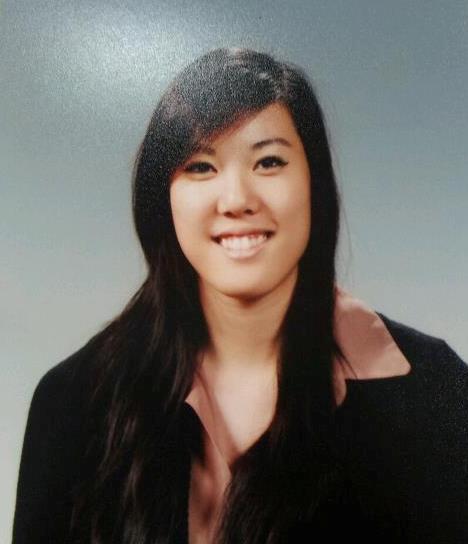 VIRGINIA LEWSKILLS SUMMARYReliable and detail-oriented workerStrong leadership, communication and interpersonal skills; works well with people of all agesFast learner, adaptable and versatileKnowledgeable of computers and Microsoft Office Programs (particularly Power Point, Excel, Word)CERTIFICATIONS2011	Seoul Metropolitan Office of Education Co-teaching Training Program					2011	English Program in Korea Orientation Program			2010	Teaching English as a Foreign Language (TEFL) (100 hours)		EDUCATION2012 – Present	UTAH STATE UNIVERSITY				 Seoul, South Korea	Non-degree seeking student in Department of Communicative Disorders and Deaf EducationCurrently enrolled in Online Post Bachelor’s Program to complete prerequisite courses for application to Masters of Science Program in Speech Language Pathology Maintaining >90% (A letter) grade in all courses completed and in progress2007 – 2011	QUEEN’S UNIVERSITY						Kingston, ON, CanadaBSc Biology General (October 2010); BScH Life Sciences Major (June 2011)Queen’s University Entrance Award (2007); Millennium Scholarship (2008)2004 – 2007	HENRY WISEWOOD SENIOR HIGH SCHOOL 			Calgary, AB, CanadaInternational Baccalaureate Certificate Program; graduated with honoursAlexander Rutherford Scholarship (2007); Mary McIntyre Outstanding Service Award (2007)RELEVANT EXPERIENCEAug 2011 – Present	NATIVE ENGLISH TEACHER				Seoul Samkwang Elementary SchoolSeoul, South Korea		Develop innovative and stimulating lesson plans to teach English as a foreign language to elementary school students; conduct lessons alongside a Korean English teacherCreate original lesson materials for lessonsImplement classroom management techniques to maintain a positive learning environmentDesign and teach a creative curriculum for Grades 3-6 English camp every semesterOrganize and judge school English events such as Speech Contests and Essay ContestsDesign layout and content of ET (English Textbook) Day booklets for students (Grade 3-6) participating in a dialogue-memorization contestAug 2012 – Present	ENGLISH TUTOR							Seoul, South Korea	Tutor middle school student in reading comprehension, vocabulary improvement, conversation, and TOEFL Junior preparationTutor prospective graduate student in preparation for graduate school interviews with graduate programs in the United StatesTutor adult students for improvement in English conversation and comprehensionSep 2004 – Aug 2009	PIANO TEACHER 						Canadian Academy of Music (2004-2007); Private Instructor (2008-2009)Calgary, AB, CanadaTaught piano and rudimentary theory to children of all ages and adult studentsAcquired valuable interpersonal skills in dealing with students, parents and other teachersSep 2007 – Jun 2008	MATH AND SCIENCE TUTOR					HYPE TutoringKingston, ON, Canada						Volunteered as a tutor for high school students in Chemistry, Biology and Math INTERESTS 	Piano, badminton, volleyball, jazz dance, break dance, hip hop dance REFERENCES 	Hyuna Kim (김현아 선생님)							English Teacher	Seoul Samkwang Elementary School	Seoul, South Korea	010-9472-1598	